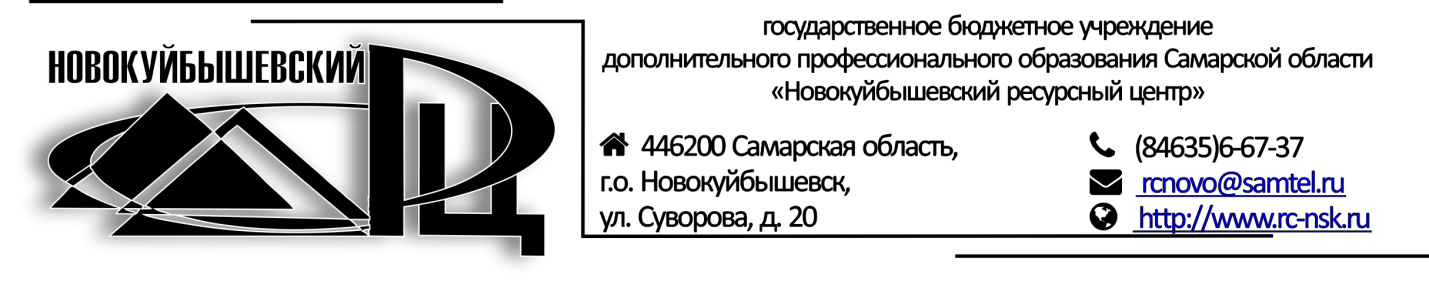 План проведения образовательных мероприятий во втором полугодии 2017 года специалистами отдела СПС ГБУ ДПО «Новокуйбышевский РЦ»ТемаСрокиВедущийДистанционные семинары для педагогов «Организация психолого-педагогического сопровождения детей, имеющих поведенческие  нарушения» СентябрьДугинова Е.А.Дистанционный  семинар для педагогов «Организация привлечения и подготовки волонтеров к сопровождению детей с ОВЗ»Сентябрь-октябрьЕремина ИАДистанционный  семинар для педагогов  «Разработка адаптированных основных общеобразовательных программ в рамках реализации ФГОС ДО»ОктябрьДугинова  Е.А.Еремина И.А.Дистанционный  семинар для педагогов «Развитие мыслительных операций у обучающихся с ОВЗ»ОктябрьЕремина И.А.Дистанционный  семинар для педагогов «Коррекционно-развивающая направленность образовательного процесса обучающихся с ОВЗ»НоябрьУльянова  Ю А (130 ч)Дистанционный  семинар для педагогов «Организация педагогического  сопровождения  детей с синдромом дефицита внимания с гиперактивностью»НоябрьЕремина И.А.Дистанционный  семинар для педагогов «Разработка программ коррекционных курсов внеурочной деятельности в рамках реализации ФГОС НОО обучающихся с ОВЗ»ДекабрьЕремина ИАДистанционный семинар для педагогов  «Особенности работы педагога с детьми, имеющими расстройства аутистического спектра»ДекабрьДугинова Е.А. Дистанционный  семинар для педагогов«Технологии развития памяти обучающихся с ОВЗ»ДекабрьЕремина И.А.